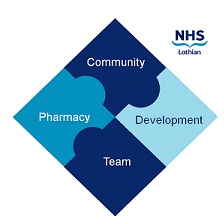 COMMUNITY PHARMACY DEVELOPMENT TEAM WEEKLY UPDATE Wed 20th September 2023 We hope that you will take some time to read the information below and share with the whole team.  Dawn, Ellen Jo and Fiona  
https://www.communitypharmacy.scot.nhs.uk/nhs-boards/nhs-lothian/  Twitter: @nhslcommpharm  
Naloxone - hopefully you've all seen the recent PCA regarding emergency supplies of Naloxone which all pharmacies in Scotland should be able to offer from 30th October.  Webinars to support this new service will be held on Wednesday 4 October and Tuesday 14 November at 19:30. Details of how to register can be found on Turas . The webinars will be recorded and made available.NHS Lothian Sexual Health - is running an update event on Wed 11th October 9am-4.30pm at the Royal College of Physicians on various topics including menopause, IUDs, and abortion care.  Please see attached flyer for further details. SARCS - This stands for Sexual Assault Response Coordination Service, and is a dedicated NHS service which offers healthcare and support following rape or sexual assault.  A re-run of the Turn to SARCS campaign is live this month - please visit the SARCS campaign website for more information on how to help any of your patients affected by these issues.https://www.nhsinform.scot/turn-to-sarcs
AMS Digital - NSS's AMS Digital Payments Programme Team have announced that the programme is now planning to go live in January 2024, not 1st November 2023.  The programme continues to discuss the new direction of travel with Scottish Government (SG) & Community Pharmacy Scotland (CPS).  Separation of scripts (barcoded and non-barcoded) will still be required at pharmacy end ahead of AMS Digital going live.  This allows opportunity for continued checks on this critical step for AMS Digital and to provide required assurance.  The Early Adopter pilot will continue as is and provide valuable learnings for the future phases of the AMS Digital programme.  Thanks to all the Lothian pharmacies who have already volunteered to be Early Adopters!    👏 We hope that you are all keeping well. Please get in touch with us if there is anything you would like to see more information on or if you have any questions.  The Community Pharmacy Development TeamRoyal Edinburgh Hospital